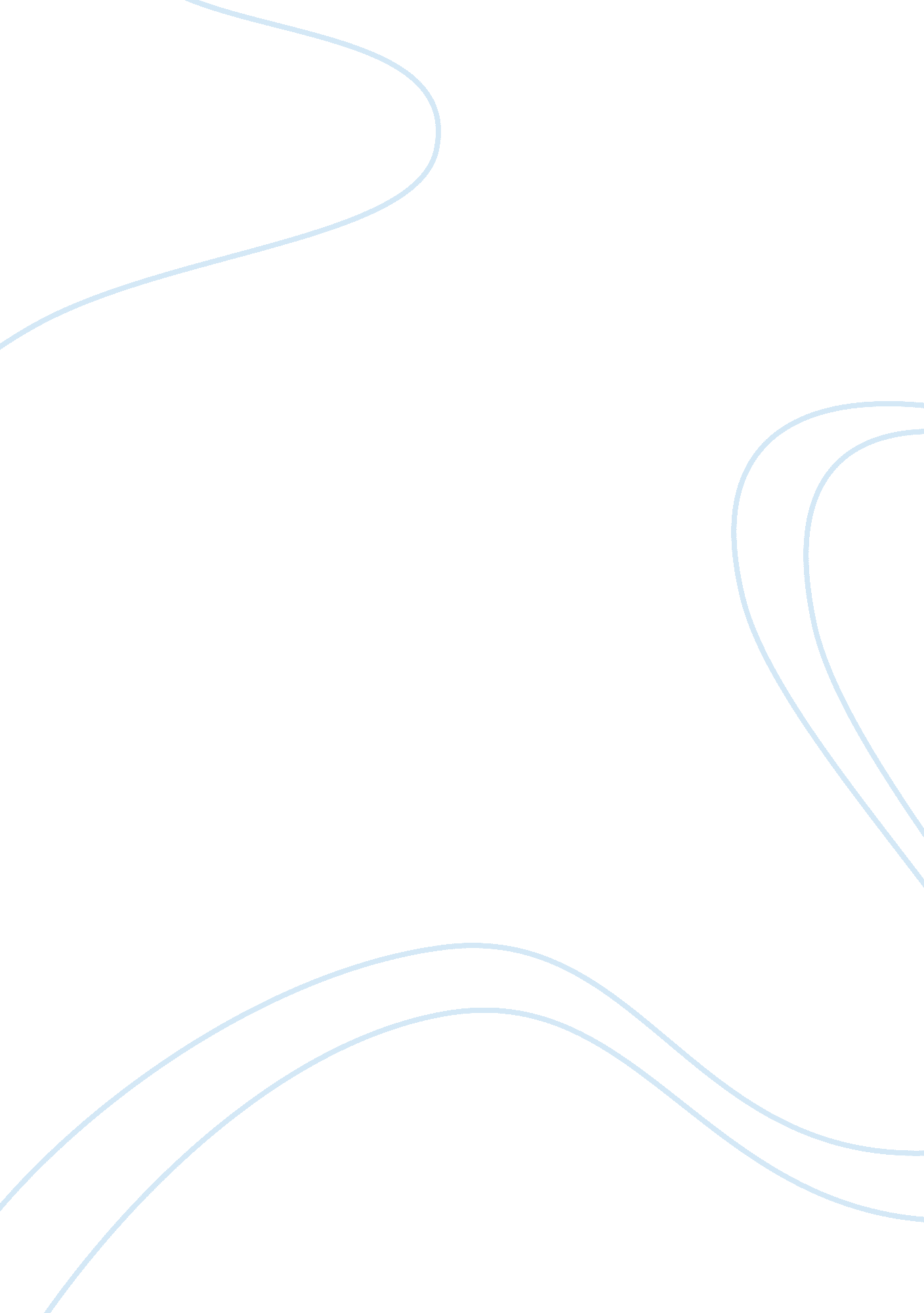 Presentation skillsBusiness, Management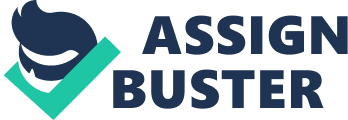 Terry presentation, however, shows us that she was not prepared well for this presentation and that through various questions she was asked from the audience shows that the presentation was not appropriate. Before the presentation, one needs to dedicate her appropriate time which is a crucial part of marking a successful presentation (Steele, 2009). Terry was supposed to think carefully about the message to communicate and this could have played a role in boosting her confidence as well. A good presentation incurs distinctive elements including the objective, subject, and the nature of the audience, the place, time and length of the talk which makes a presentation successfully. 
Terry, however, at the start of her presentation would have critically articulated clarity on whether and when she should be answering the questions from the audience. She should have told the audience to raise their questions when she completes her all slides explanation of the project. This helps a lot since some of the questions of the audience can be well answered as go along the presentation. The decision to walk away from the presentation was null. As a project manager, it is better to explain engage divisibly with the audience and assure them to get their questions answered as soon as possible once the problem has been resolved since nature at times takes into control. 
Reference 
Steele, W. (2009). Presentation Skills 201: How to Take It to the Next Level as a Confident, Engaging Presenter [Paperback]. New York: Outskirts Press. 